КОДИФИКАТОРЭЛЕМЕНТОВ СОДЕРЖАНИЯ ИТОГОВОЙ КОНТРОЛЬНОЙ РАБОТЫ ПОБИОЛОГИИ В 6 КЛАССЕСтруктура работыРабота включает в себя 18 заданий и состоит из двух частей.  Часть 1 содержит 15 заданий с выбором одного верного ответа из четырех, все задания базового уровня сложности. Часть 2  включает 2  задания повышенного уровня: 1 – на соответствие; 1 – на определение последовательности биологических процессов, явлений, объектов; 1 – высокого уровня  (работа с текстом, требующую извлекать необходимую информацию из предложенной, отвечая на поставленные вопросы. На выполнение контрольной  работы по биологии  отводится  45минут.Распределение заданий по содержанию, видам умений и способам деятельностиСодержание работы  направлено на проверку знаний обучающихся о роли биологии в формировании современной естественно научной картины мира, в практической деятельности людей; методах изучения живых объектов; о строении, функциях и многообразии клеток, тканей, органов и систем органов; признаках  живых организмов; способах размножения, приемах выращивания растений;  классификации растений: отдел, класс; об усложнении растений в процессе эволюции; о биоразнообразии как основе устойчивости биосферы и результате эволюции.В контрольной работе контролируется сформированность у школьников различных общеучебных умений: использовать биологическую терминологию; узнавать объекты живой природы; обосновывать процессы и явления; устанавливать причинно-следственные связи; проводить анализ, обобщение, формулировать выводы; решать биологические задачи;Распределение заданий по уровню сложностиРабота предусматривает проверку содержания биологического образования и различных видов умений и способов деятельности, обучающихся на разных уровнях сложности (таблица)На базовом уровне проверяются наиболее существенные элементы содержания курса 6 класса:- владение биологической терминологией и символикой;- знание основных методов изучения живой природы, наиболее важных признаков биологических объектов, - понимание основных положений биологических законов, сущности биологических процессов и явлений;- умение распознавать биологические объекты по их описанию и рисункам, решать простейшие биологические задачиНа повышенном уровне проверяется овладение учащимися более сложными и разнообразными видами учебной деятельности:- умения определять, сравнивать, классифицировать, объяснять биологические объекты и процессы;- умения устанавливать взаимосвязи организмов, процессов, явлений;Задания высокого уровня направлены на проверку:- умений объяснять биологические процессы и явления,- грамотно формулировать свой ответСистема оценивания выполнения отдельных заданий в целомВерное выполнение каждого задания базового и повышенного уровня части 1 оценивается 1 баллом. Задания части 2 оцениваются от 0 до 2 баллов. Шкала пересчёта первичного балла за выполнение итоговой работы в отметку по пятибалльной шкалеМаксимальный первичный балл за выполнение всей работы – 21 (100%)Продолжительность выполнения работы  -45 минут.Обобщённый план контрольной работыСистема оценивания контрольной работы по биологии Часть 1За верное выполнение заданий 1–15 выставляется 1 балл.Часть 2За верный ответ на каждое из заданий 1–2 выставляется по 2 балла.За ответ на задание В1 выставляется 1 балл, если в ответе указаны две любые цифры, представленные в эталоне ответа, и 0 баллов – если верно  указана одна цифра или не указано ни одной. За ответы на задания 2 выставляется по 1 баллу, если на любой одной позиции ответа записан не тот символ, который представлен в эталоне ответа, и 0 баллов во всех других случаяхКРИТЕРИИ ОЦЕНИВАНИЯ ЗАДАНИЙ С РАЗВЁРНУТЫМ ОТВЕТОМЗадания этой части оцениваются в зависимости от полноты иправильности ответа.Максимальный первичный балл за выполнение всей работы –21.Шкала пересчёта первичного балла за выполнение итоговой работы в отметку по пятибалльной шкалеДЕМОНСТРАЦИОННЫЙ ВАРИАНТ ИТОГОВОЙ КОНТРОЛЬНОЙ РАБОТЫ ПО БИОЛОГИИ ЗА КУРС 6 КЛАССАИнструкция по выполнению работыНа выполнение работы по биологии даётся 45минут. Работа состоит из 3 частей, включающих в себя 18 заданий.Часть 1 содержит 15 заданий (1–15). К каждому заданию приводится четыре варианта ответа, из которых только один верный. При выполнении заданий Вам необходимо выбрать только один вариант. Если Вы выбрали не тот номер, то зачеркните этот номер крестиком и затем напишите номер нового ответа.Часть 2 содержит 2 задания с кратким ответом (1–2). В случае записи неверного ответа зачеркните его и запишите рядом новый. На третье задание следует дать развёрнутый ответ. При выполнении заданий Вы можете пользоваться черновиком. Советуем выполнять задания в том порядке, в котором они даны. Для экономии времени пропускайте задание, которое не удаётся выполнить сразу, и переходите к следующему. Если после выполнения всей работы у Вас останется время, то можно вернуться к пропущенным заданиям.Баллы, полученные Вами за все выполненные задания, суммируются.Постарайтесь выполнить как можно больше заданий и набрать наибольшее количество баллов.Желаем успеха!Часть 1Вам необходимо выбрать только один вариант ответа1. Наука ботаника изучает:а) все живые организмы;б) растения;в) грибы;г) животных.2. К органам растений, осуществляющим вегетативное размножение, относится:а) семена;б) цветок;в) побег;г) плод.3. Питательные вещества в семени пшеницы находятся:а) в корне;б) в семядоле;в) в покровах семени;г) в эндосперме.4. Самая длинная часть корня:а) зона роста;б) зона деления;в) зона проведения;г) зона всасывания.5. Двойное оплодотворение происходит у цветковых растений в результате:а) слияния спермия с яйцеклеткой;б) слияния одного спермия с яйцеклеткой, а другого – с центральным ядромзародышевого мешка;в) слияния женских и мужских половых клеток;г) образования семян и спор.6. Рост растения – это:а) ветвление растения;б) прорастание семени и ветвление растения;в) увеличение размеров и массы тела растения;г) образование корней.7. Хранение наследственной информации в растительной клетке происходит в органоиде:1) ядро3) цитоплазма2) вакуоль4) хлоропласты8. Какую роль играет камбий в жизни древесного растения?1) переносит питательные вещества 2) способствует росту стебля в толщину3) защищает стебель от повреждений 4) придает стеблю прочность и упругость9. К многоклеточным водорослям относится:1) хламидомонада2) ульва3)хлорелла    4)вольвокс10. Мхи, в отличие от водорослей:1) имеют тело, разделенное на органы 2) размножаются спорами3) содержат в клетках хлорофилл4) могут образовывать ризоиды11. Ламинария относится к отделу:1) Красные водоросли                2) Бурые водоросли3) Зеленые водоросли                4) Моховидные12. Отдел Цветковые включает классы1)Однодольные и Двудольные   2) Однодольные и Хвойные3)Двудольные и Хвойные          4)Хвойные и Гнетовые13.  Тело лишайника образовано двумя организмами ...1) грибом и водорослью 2) деревом и грибом3) грибом и бактерией14. По каким клеткам стебля идет нисходящий ток?по камбию по ситовидным трубкампо лубяным волокнампо сосудам и трахеям15. Плодовое тело гриба образовано:1. Ножкой и шляпкой гриба
2. Ножкой гриба и мицелием3.  Грибницей
4. Шляпкой грибаЧасть 2При выполнении заданий с кратким ответом (1–2) запишите ответ так, как указано в тексте задания.1. Установите соответствие между частью цветкового растения и группой, к которой она относится: к каждому элементу первого столбца подберите соответствующий элемент из второго столбца. Запишите в таблицу под буквами соответствующие цифры. ЧАСТЬ ЦВЕТКОВОГО РАСТЕНИЯ                                ГРУППАА) корень                                                                       1) генеративныеБ) плод                                                                            2) вегетативныеВ) лист Г) цветок Д) побег 2. Видоизменённый побег ФункцияА) колючки                 1) поддерживают растение в вертикальном положенииБ) усики                      2) защита от поедания животнымиВ) клубень                   3) орган вегетативного размножения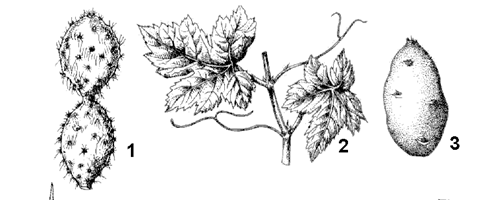 Запишите сначала номер задания 3, а затем ответ к нему. Ответы записывайте чётко и разборчиво.Прочитайте текст и выполните задание.Используя содержание текста «Строение цветка» и знания курса, ответьте на следующие вопросы.1) Какая часть околоцветника привлекает насекомых-опылителей?2) Почему тычинки и пестики считаются главными частями цветка?3) Цветки вишни и цветки томата имеют по одному пестику. Однако в образующихся плодах вишни развивается по одному семени, а в плодах томата – по многу семян. С чем это связано?СТРОЕНИЕ ЦВЕТКАЦветок представляет собой видоизменённый побег, приспособленный для полового размножения. Его функция – образование плодов и семян. Именно поэтому цветок иначе называют органом семенного размножения. Для того чтобы выполнить свою главную функцию, цветок имеет специфическое строение. Он состоит из цветоножки, цветоложа, цветолистиков (чашелистиков и лепестков), тычинок и пестиков. Цветоножка – это часть стебля, на которой расположены остальные части цветка. С помощью цветоножки цветок снабжается питательными веществами и растёт. Цветоложе расположено на верхней расширенной части цветоножки. К нему прикрепляются цветолистики, которые располагаются кольцами (кругами). Первое кольцо образуют обычно зелёные чашелистики, которые у одних цветков свободные, а у других сросшиеся. Все вместе они образуют чашечку цветка. Она выполняет защитную функцию. Над чашечкой расположен венчик. Обычно он состоит из окрашенных лепестков, которые служат для защиты тычинок, пестиков и для привлечения животных – опылителей растений. Цвет лепестков зависит от хромопластов или от пигментов клеточного сока. Из чашечки и венчика образуется околоцветник.Внутри околоцветника за лепестками расположены тычинки. Каждая тычинка состоит из пыльника и тычиночной нити. Тычиночная нить удерживает пыльник, который состоит из пыльцевых мешочков, в которых развивается пыльца.В самом центре цветка расположен пестик (пестики). Пестик состоит из завязи, столбика и рыльца. В завязи находятся семязачатки, из которых после опыления и оплодотворения развивается семя. От завязи отходит столбик, на котором расположено рыльце. Рыльце – это верхняя часть пестика, куда попадает и откуда прорастает пыльцевое зерно. Рыльце выделяет клейкую жидкость для улавливания пыльцевых зёрен.Уровень сложностиЧисло заданийЧисло заданийИтогоУровень сложностиЧасть 1Часть 2Базовый15015Повышенный022Высокий011Итого15318Отметка по пятибалльной шкале«2»«3»«4»«5»Общий балл0 – 80-29%9-1430-57%15-1858-82%19- 2183-100%заданиеПроверяемые элементы содержанияТребования к уровню подготовкиТребования к уровню подготовкиУровень сложностиЧасть 1Часть 1Часть 1Часть 1Часть 11Наука о растениях- ботаника. Методы изучения живых организмов объектовЗнатьУметь1Наука о растениях- ботаника. Методы изучения живых организмов объектовсовременную биологическую терминологию и символику; роль биологии вформировании современнойестественнонаучной картинымира; методы изучения живых организмов объектовБ2 Царство ГрибыСеменные и споровые растенияпризнаки биологических объектов; грибы своего региона; строение плодовых тел пластинчатых и трубчатых грибов; признаки биологических объектовобъяснить роль различных организмов в жизни человека и собственной деятельности;                  сравнивать биологические объекты (клетки, ткани, органы и системы органов, организмы, представителей отдельных систематических групп) и делать выводы на основе сравненияБ3Отдел Покрытосемянные(цветковые) растения. Разнообразие плодовпризнаки отдела покрытосеменные растенияраспознавать и описывать растения разных отделовБ4Общая характеристика голосеменных и цветковых  растений признаки отдела голосеменные растения своего региона; признаки отдела покрытосеменные растениясравнивать представителей отдельных систематических групп и делать выводы на основе сравнения; определять принадлежность биологических объектов к определенной систематической группеБ5Основные процессы жизнедеятельности растенийсущность биологическихпроцессов (корневое питание)изучать биологические объекты и процессы;Б6Органы цветковых растенийпризнаки биологических объектов клеток и организмов растений; условия прорастания семянсравниватьбиологические объекты (органы и системы органов); объяснять взаимосвязи организмов и окружающей среды; изучать биологические объекты и процессыБ7Строение растительной клеткипризнаки биологических объектов- растительная клетокраспознавать и описыватьосновные части и органоиды клеткиБ8 Царство Грибыпризнаки биологических объектов;   строение плодовых тел пластинчатых и трубчатых грибовизучать биологические объекты и процессыБ9Основные отделы царства растений. Папоротниковидныепризнаки биологических объектов сравнивать отдельные систематические группы и делать выводы на основе сравненияБ10Основные отделы царства растений. Водорослипризнаки биологических объектов сравнивать отдельные систематические группы и делать выводы на основе сравненияБ11Общая характеристика голосеменных и цветковых  признаки отдела голосеменные и покрытосеменные растениясравнивать отдельные систематические группы и делать выводы на основе сравненияБ12Органы цветковых растений. Внутреннее  строение стебляпризнаки биологических объектов растенийизучать биологические объекты и процессыБ13Клеточное строение организмов.  Органы цветковых растений признаки биологических объектов- растительная клеток;признаки биологических объектов растенийсравнивать биологические объекты (клетки, ткани, органы и системы органов, организмы) и  делать выводы на основе сравненияБ14Общая характеристика  бактерийпризнаки биологических объектов  - бактерийопределять принадлежность биологических объектов к определенной систематической группеБ15Лишайники, особенности их строенияпризнаки биологических объектов- лишайникиопределять принадлежность биологических объектов к определенной систематической группеБ1Установите соответствие между признаком и отделами растений, для которого он характеренумение устанавливать соответствие между  признаками и  отделами растенийПЧасть 2Часть 2Часть 2Часть 2Часть 22Установление последовательности биологических процессов (половому размножению растений)умение определятьпоследовательностибиологических процессов,явлений, объектовП1Умение работать с текстомбиологического содержанияумение работать с текстомбиологического содержания(понимать, сравнивать,Обобщать, отвечать на вопросы)В№ заданияОтвет№ заданияОтвет1Б1122В1213Г1314В145Б1516В71829101№ заданияОтвет12211122213Содержание верного ответа и указания по оцениванию (допускаются иные формулировки ответа, не искажающие его смысла)БаллыПравильный ответ должен содержать следующие элементы.Отдел Бурые водорослиРастение не имеют органовМоря Северного Ледовитого океана: Северное, Баренцево, НорвежскоеОтвет включает в себя два названных выше элемента и не содержитбиологических ошибок.2Ответ включает в себя один из названных выше элементов и несодержит биологических ошибок.ИЛИОтвет включает в себя два из названных выше элементов, носодержит негрубые биологические ошибки1Ответ включает в себя один-два элемента при наличии грубыхбиологических ошибок.ИЛИОтвет включает в себя один из названных выше элементов приналичии негрубых биологических ошибок.ИЛИОтвет неправильный0Максимальный балл2Отметка по пятибалльной шкале«2»«3»«4»«5»Общий балл0 – 67-1213-1718- 21АБВГДАБВ